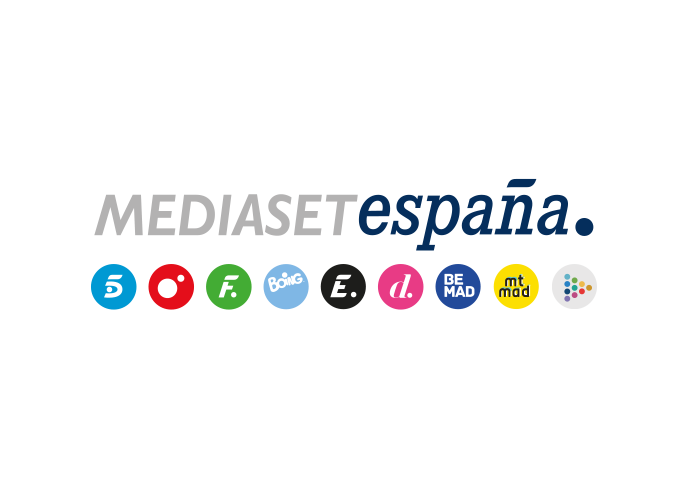 Madrid, 12 de marzo de 2020Omar Montes sorprenderá a una de sus mayores fans en ‘Volverte a ver’ Además, hablará con Carlos Sobera sobre su infancia, del humilde barrio madrileño en el que creció, del fenómeno musical y mediático en el que se ha convertido y de su relación con Isa Pantoja, entre otras cuestiones.Es un hombre hecho a sí mismo que ha pasado de boxear en un cuadrilátero a triunfar en el mundo de la música con su trap y reguetón cañí. Omar Montes, ganador de ‘Supervivientes 2019’ y exconcursante de ‘Gran Hermano VIP 6’, será el protagonista de una sorpresa a una de sus mayores admiradoras en la nueva entrega de ‘Volverte a ver’ que Telecinco ofrecerá mañana viernes 13 de marzo a partir de las 22:00 horas.A lo largo de su entrevista con Carlos Sobera, el cantante explicará cómo ha pasado de ser un chico desconocido del barrio madrileño de Pan Bendito a hacerse un nombre en la industria discográfica y convertirse en un fenómeno mediático. Además, Omar explicará cómo es su relación con Isa Pantoja, el estado de salud de su abuela Mª Ángeles y el momento sentimental que atraviesa actualmente. El ‘Iluminati’, como se denomina a sí mismo, sorprenderá a una de sus mayores fans, María, que ha perdido la ilusión por disfrutar de la vida y cuya hija ha pedido ayuda al artista para que le devuelva a su madre las ganas de vivir. El anhelo de una madre de reencontrarse con sus dos hijos, a los que hace más de 15 años que no ve; la iniciativa de una mujer para reconciliarse con su hermano, del que se distanció tras la muerte de su padre; y el agradecimiento de una mujer saharaui a sus padres de acogida por todo lo que han hecho por ella desde que llegó a España con 7 años, serán otras de las historias que abordará el programa.